Las jornadas mundiales de la juventud69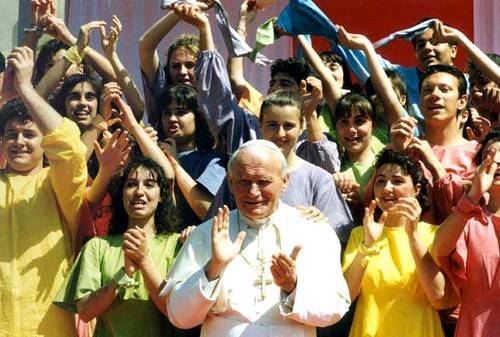 ¿Qué es la Jornada Mundial de la Juventud?La Jornada Mundial de la Juventud es una celebración de la fe. Es un gran acontecimiento, en el que fiesta y fe se unen inseparablemente y al que el Papa invita a jóvenes de todo el mundo a un lugar concreto. La Jornada Mundial de la Juventud es internacional: llegan jóvenes de más de 180 naciones. Su objetivo común: conocerse entre sí, compartir experiencias y celebrar una gran fiesta ante la presencia del Papa.¿Cuál es el origen de las jornadas mundiales de la juventud?En 1984 más de 300.000 jóvenes de todo el mundo acudieron a Roma para el Jubileo Internacional de la Juventud el domingo de Ramos en la Plaza de San Pedro. Estaban respondiendo así a la invitación del Papa de celebrar el Año Santo de la Redención en 1983 /1984, marcando el 1950 aniversario de la de la muerte y resurrección de Jesucristo.Abrumado por el gran numero de personas, la noche antes del domingo de Ramos, el Papa dijo a los jóvenes:"Que fantástico espectáculo veros todos aquí hoy! ¿Quién dijo que los jóvenes de hoy en día habían perdido sus valores? ¿Quién dice que no se puede contar con ellos?"En ese momento, Juan Pablo II confió a los jóvenes del mundo un símbolo del amor de Cristo por la humanidad "para que fuese llevado a todo el mundo": una enorme cruz de madera, conocida ahora como la "Cruz de los Jóvenes"Y así empezó la búsqueda personal del Papa para que este magnifico encuentro de fe de los jóvenes se convirtiese en algo mas permanente.Un año después, la Organización de las Naciones Unidas proclamaron 1985 como el "Año Internacional de la Juventud". El Papa vio en esa ocasión una maravillosa oportunidad para organizar otro gran encuentro de jóvenes para ese año y invito a los jóvenes del mundo a celebrar con él el domingo de Ramos en Roma - más de 250.000 jóvenes respondieron a su llamada.Inspirado por esos dos grandes eventos, el Papa Juan Pablo II deseo que los jóvenes del mundo pudiesen celebrar y aprender de forma continuada más cosas sobre la fe.Una semana después de la celebración con los jóvenes, el Papa anunció la creación de la Jornada Mundial de la Juventud:"El Señor nos ha dado sus bendiciones especiales para este encuentro (el Domingo de Ramos), así en los años venideros, la celebración de la Jornada Mundial de la Juventud tendrá lugar todos los domingos de Ramos conjuntamente con el Consejo de los Laicos".Papa Juan Pablo IIAsí nació la Jornada Mundial de la Juventud. Se convirtió en una de las principales características que definieron del papado de Juan Pablo II, vista como una forma de acercarse a la próxima generación de católicos, demostrando tener confianza en ellos, rejuveneciendo la iglesia y llevando a cabo sus enseñanzas.Los principios básicos de la Jornada Mundial de la Juventud son:Una expresión de la Iglesia universal 
Un instrumento de evangelización de los jóvenes 
Una "Epifanía" de los jóvenes de la Iglesia 
Un símbolo efectivo de la Unión Eclesial 
Un peregrinaje de fe, ambos espiritual y practico¿Cuántas jornadas mundiales de la juventud se han celebrado hasta el momento?Hasta ahora ha habido 30 Jornadas Mundiales de la Juventud, y de ellas 12 como encuentros internacionales: en 1987 en Buenos Aires (Argentina), en 1989 en Santiago de Compostela (España), en 1991 en Czestochowa (Polonia), en 1993 en Denver (EEUU), en 1995 en Manila (Filipinas), en 1997 en París (Francia), en 2000 en Roma (Italia), en 2002 en Toronto (Canadá), en 2005 en Colonia (Alemania), 2008 en Sydney (Australia), 2011 en Madrid (España) y 2013 en Río de Janeiro (Brasil).¿Cuáles han sido los lemas de las jornadas mundiales de la juventud?Han sido los siguientes:Jornada mundial de la Juventud 2016
Lema: "Bienaventurados los misericordiosos, porque ellos alcanzarán la misericordia". (Mateo 5,7)
Celebración internacional: Cracovia, Polonia (del 26 al 31 de julio de 2016)Jornada mundial de la Juventud 2013
Lema: "Id y haced discípulos en todas las naciones".
Celebración internacional: Río de Janeiro, Brasil (del 22 al 28 de julio de 2013)Jornada mundial de la Juventud 2011
Lema: "Arraigados y edificados en Cristo, firmes en la fe".
Celebración internacional: Madrid, España (del 15 al 21 de agosto de 2011)Jornada mundial de la Juventud 2008
Lema: "Recibiréis la fuerza del Espíritu Santo y seréis mis testigos".
Celebración internacional: Sydney, Australia del (15 al 20 de julio de 2008)Jornada Mundial de la Juventud 2005Tema: "Hemos venido a adorarle" (Mt 2,2) 
Celebración internacional: Colonia, Alemania (16-21 de agosto de 2005)Jornada Mundial de la Juventud 2002
Tema: «Vosotros sois la sal de la tierra...Vosotros sois la luz del mundo» (Mt 5, 13-14)
Celebración (internacional): Toronto, Canadá (23-28 julio)Jornada Mundial de la Juventud 2000 - Jubileo de los JóvenesTema: «La Palabra se hizo carne, y habitó entre nosotros» (Jn 1,14)
Celebración (internacional): Roma (15-20 agosto)Jornada Mundial de la Juventud 1997
Tema: «Maestro ¿dónde vives? Venid y veréis» (Jn 1,38-39)
Celebración (internacional): París (Francia) (19-24 agosto)Jornada Mundial de la Juventud 1995Tema: «Como el Padre me envió, también yo os envío»(Jn 20,21)
X Jornada Mundial de la Juventud
Celebración (internacional): Manila (Filipinas) (10-15 enero 1995)Jornada Mundial de la Juventud 1993
Tema: «Yo he venido para que tengan vida y la tengan en abundancia» (Jn 10,10)
Celebración (internacional): Denver (USA) (10-15 agosto)Jornada Mundial de la Juventud 1991
Tema: «Habéis recibido un espíritu de hijos» (Rm 8,15)
Celebración (internacional): Czestochowa (Polonia) (10-15 agosto)Jornada Mundial de la Juventud 1989
Tema: «Yo soy el Camino, la Verdad y la Vida» (Jn 14,6)
Celebración (internacional): Santiago de Compostela (España) (15-20 agosto)Jornada Mundial de la Juventud 1987
Tema: «Hemos conocido y hemos creído en el amor que Dios nos tiene» (1Jn 4,16)
Celebración (internacional): Buenos Aires (Argentina) (11-12 abril)1984 Roma: Plaza de San Pedro, Domingo de Ramos (15 abril)
Clausura del Jubileo de los jóvenes en Roma con motivo del Año santo de la Redención¿Por qué merece la pena participar en la Jornada Mundial de la Juventud?Para muchos jóvenes las Jornadas Mundiales de la Juventud suponen una experiencia inolvidable. Conocen a cristianos y cristianas de todo el mundo, celebran juntos una gran fiesta y de este modo viven su fe de una manera nueva. Los participantes quedan profundamente conmovidos por la fuerza del mensaje del Papa. El Papa tiene grandes esperanzas puestas en los jóvenes y les infunde ánimo y valentía para su vida diaria. La experiencia de la fe común más allá de países, idiomas y culturas, les fortalece en su camino personal, en el cual algunos tienen la sensación de vivir aislados. Muchos experimentan una orientación nueva y nueva energía para seguir su propio camino de fe.Si no soy católico. ¿Puedo, no obstante, participar en la Jornada Mundial de la Juventud?Aunque la Jornada Mundial de la Juventud está en principio dirigida a jóvenes cristianos de la Iglesia Católica, naturalmente todos los interesados e interesadas en la Jornada están cordialmente invitados. Desde quienes sólo quieren participar en las actividades hasta quienes quieren conocer o redescubrir la fe católica.